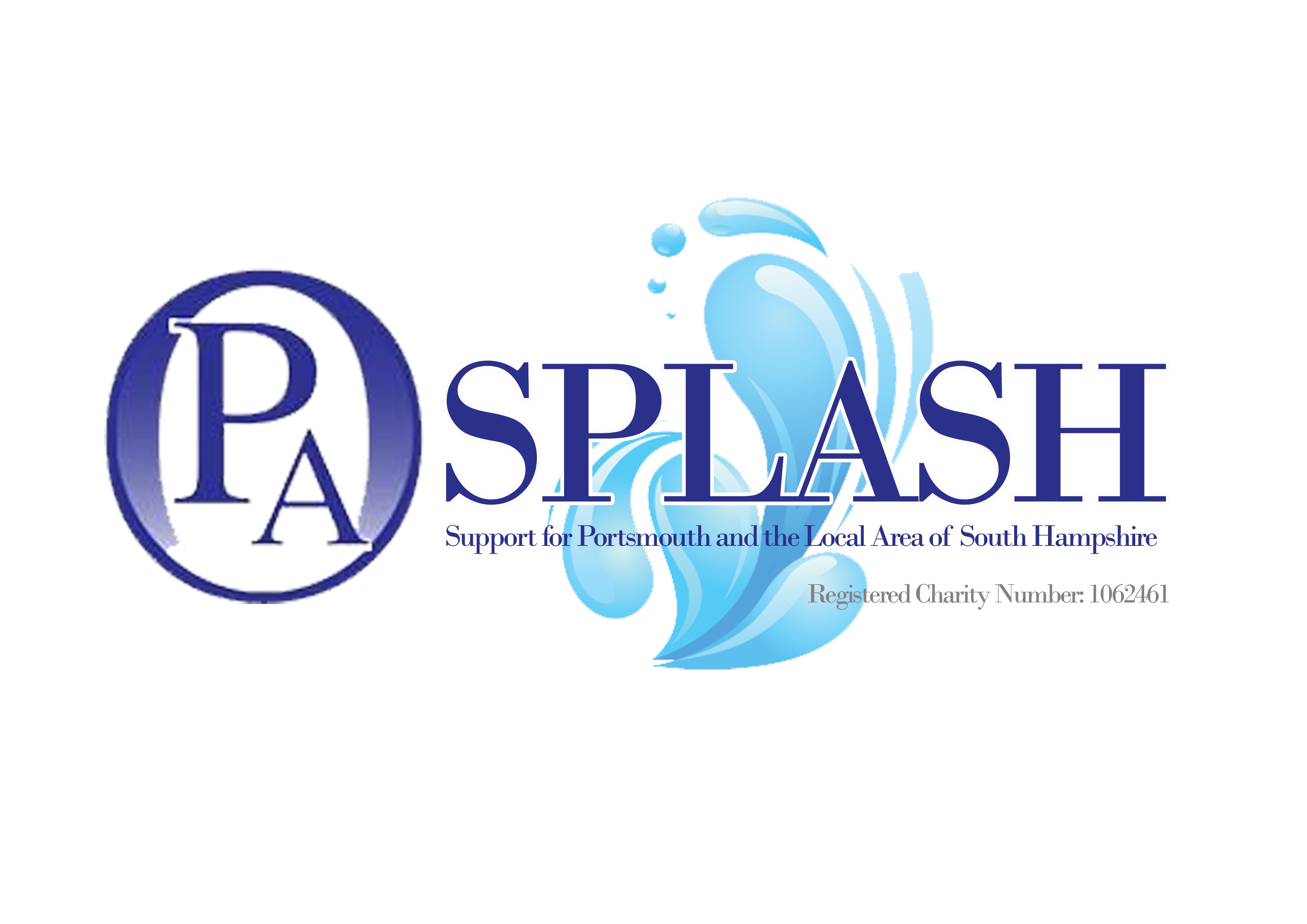 MINUTES OF OPA-SPLASH COMMITTEE MEETING 8TH FEBRUARY 2017Present Sutton (LS) – Clinical SupportPhil Coverdale (PC)  – Treasurer Pam Bonshor (PB) – SecretaryAnne Gibbons (AG)Graham Moss (GM)Gill Millett (GM)Apologies Mel Willis (MW)Mike Cotton – Chair (MC)Item(a)Discussion (b)Action with(c)1.  Previous MinutesNewsletterPam to produce the next newsletter for May 17. Committee members to send Pam anything they wish to be included.OPA LeafletThe first draft has been produced and changes were discussed – these included a new front cover picture of OPA-SPLASH members instead of the generic OPA picture; more photos of the group with quotes taken from feedback; a section on our guest speakers; a section on what we offer to the carers/family members as well as the patient (family support). PosterPam to produce OPA-SPLASH poster to A3 print. Quiet RoomThere is no further progress on the OPA-SPLASH quiet room.PB2. Display BoardGraham has offered to get a display board with a lockable plastic front so that this can be used in place of a noticeboard in the department containing information for patients.GM3. FeedbackFeedback from the December group meeting was all positive, but we are still not collecting in enough feedback forms from those attending. It was suggested that we try to allocate a time slot enabling members to sit & fill in their feedback forms. Volunteers/committee members will help to collect these in and encourage members to complete them. All4. OPA-SPLASH in ClinicPhil suggested that we have a OPA-SPLASH desk during Friday clinics, this will enable newly diagnosed patients & their families to collect information/leaflets about the OPA and OPA-SPLASH and find out about the local support available to them. Committee members can man this desk on a rota. Phil will look into trialing this during March 17. PC5. Book ClubMacmillan is now running book clubs and OPA-SPLASH plans to get involved with this at the next group meeting. Anne will collect the first set of books from the Macmillan Centre, and any members who wish to take part may sign out a book during the group meetings. One member will hold a book club in their home/locally and arrange the meet up of book club members. This will be discussed & arranged at the next group meeting. AG6. National Cancer Feedback FormsIt was decided that National Cancer Feedback Forms will be handed out at the next group meeting as members are leaving; these come with a SAE which will also be issued. AG7. Microphones2 x hand held microphones are to be purchased for use during meetings to ensure all members can hear. Graham will look into obtaining these and OPA-SPLASH funds will be used where required. GM8. New VolunteerFreya Hardyman (Aged 17) will attend OPA-SPLASH meetings from June onwards as a volunteer. All9. Agenda for 18th MArch 2017 group meetingThe Agenda for the next group meeting to be held on 18th March 2017 was decided as follows:1. 10:00 – 10:05 Welcome (Anne) 2. 10:05 – 10:30 Update from Phil3. 10:30 – 10:45 Book Club (Anne)4. 10:45 – 11:10 Coffee & Chat5. 11:10 – 11:45 Dietician Review (Briony)6. 11:45 – 11:55 Raffle Draw & Feedback (Phil)7. 11:55 – 12:00 Goodbye (Phil)Pam to produce agenda on PowerPointPhil to print copies for distribution on the dayPam to send blank OPA_SPLASH headed power point slides to Phil and GrahamPCAGPB10. Date of next committee meeting The date of the next committee meeting is TBC.All